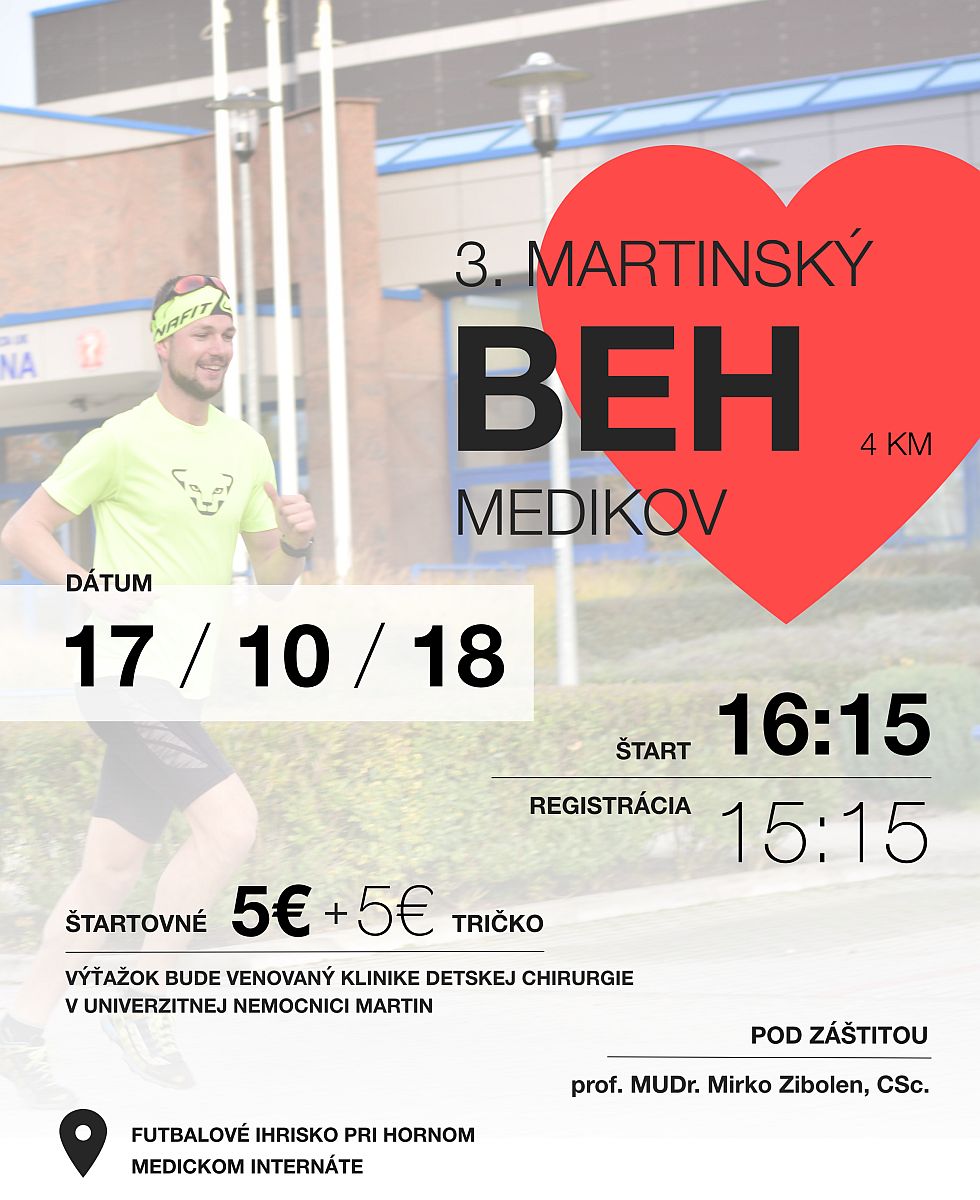 ORGANIZÁTOR		Jesseniova lekárska fakulta v Martine, Univerzita Komenského 				v Bratislave, Martinský klub medikov TERMÍN KONANIA	17. októbra 2018 (streda)MIESTO KONANIA	Futbalové ihrisko pri vysokoškolskom internáte 				L.Novomeského 7TRAŤ	4 km, asfaltový povrch, prevažne rovinatá, 2x výbeh do schodov PREZENTÁCIA		Od 15:15 na mieste  futbalového ihriska pri vysokoškolskom 				internáte na mieste					
RIADITEĽ PRETEKOV	Pavol ViglášŠTARTÉR			prof. MUDr. Mirko Zibolén, CSc. 		INFORMÁCIE		martinskybehmedikov@gmail.com, 0908680770PRIHLÁŠKY		na mieste v deň pretekov od 15:15		  TERMÍN PRIHLÁSENIA	15 minút pred štartomPRAVIDLÁ			preteká sa podľa pravidiel atletiky a týchto propozíciíŠTARTOVNÉ 		5 € (štartovný balíček obsahuje nalepovacie číslo, občerstvenie v 				cieli a dary od sponzorov)				10 € s tričkom (XS,S,M,L,XL,XXL) 
				Celý výťažok sa venuje na Kliniku detskej chirurgie v 					Univerzitnej nemocnici MartinŠATNE, WC			Vysokoškolský internát JLF UK, L.Novomeského 7CENY				    Študentky JLF UK    1.- 3. miesto – vecné ceny    Študenti JLF UK                                                   1. - 3.miesto - vecné ceny                                                   Ženy verejnosť				    1. - 3.miesto - vecné ceny				    Muži verejnosť				    1. - 3.miesto - vecné cenyČASOVÝ ROZPIS, DĹŽKA TRATÍod 15:15 - 16:00 		prezentácia a výdaj štartových čísel16:10 				slávnostné otvorenie16:15				ŠTART všetkých kategóriíDEKOROVANIE VÍŤAZOV sa uskutoční po dobehnutí posledného pretekára.ZÁVEREČNÉ USTANOVENIEUsporiadateľ neručí za škody a straty počas pretekov. Každý pretekár zodpovedá za svoj zdravotný stav a  štartuje na vlastné riziko.Prípadné zmeny oproti propozíciám budú účastníkom pretekov oznámené pri prezentácii.V súlade so Zákonom č. 18/2018 Z.z. o ochrane osobných údajov, každý účastník súhlasí s tým, aby organizátor podujatia JLF UK spracoval jeho osobné údaje uvedené v prihláške pre účely vedenia evidencie bežcov na tomto podujatí.Súčasne udeľuje organizátorom podujatia odvolateľný a bezplatný súhlas na použitie fotodokumentácie a videodokumentácie zhotovenej počas podujatia pre akékoľvek účely ďalšej prezentácie podujatia.MAPA PRETEKOV 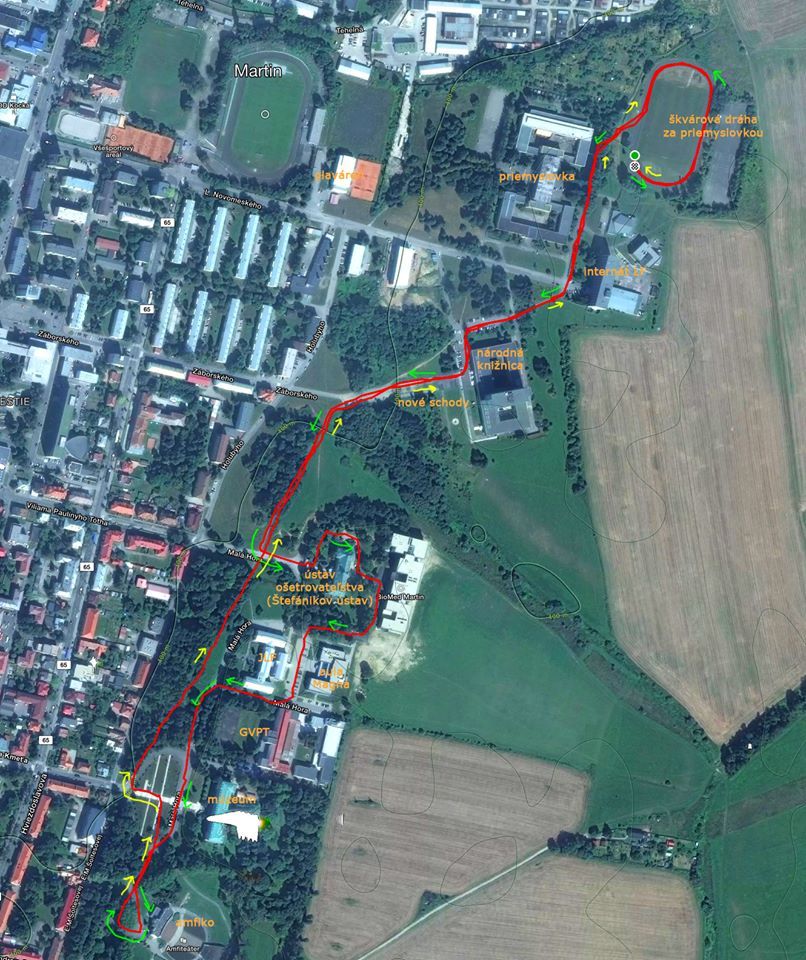 